Załącznik nr 6 do SIWZ – wzór karty gwarancyjnej KARTA GWARANCYJNA - WZÓR.........................................................................................................................................................        pieczęć Gwaranta Gwarantem będącym Wykonawcą umowy nr GNI.......2018 z dnia ........................ jest ...........................................................................................................................Uprawnionym z tytułu gwarancji jest Zamawiający: Gmina Suchedniów, ul. Fabryczna 5, 26 - 130 Suchedniów. NIP 663 17 31 609.§ 1.Gwarant oświadcza, że objęte niniejszą kartą gwarancyjną roboty wraz 
z urządzeniami zostały wykonane zgodnie z umową, Specyfikacją Istotnych Warunków Zamówienia, STWiORB, dokumentacją projektową, zasadami wiedzy technicznej, zgodnie z przepisami techniczno - budowlanymi. Gwarant udziela gwarancji na właściwe działanie i niezakłóconą eksploatację obiektu. § 2.Niniejsza gwarancja obejmuje całość przedmiotu umowy nr GNI....2018 z dnia........Gwarant odpowiada wobec uprawnionego z tytułu gwarancji za cały przedmiot umowy, a w przypadku realizowania zadania przy udziale Podwykonawców, także za te części.W przypadku realizacji zadania wspólnie przez Wykonawców, ponoszą oni odpowiedzialność wspólnie - niezależnie od umownych zapisów regulujących współpracę tych podmiotów. Okres gwarancji na zrealizowane roboty oraz zamontowane urządzenia wynosi................ od dnia zakończenia robót budowlanych, stwierdzonego protokołem odbioru końcowego robót.  §3.O wystąpieniu wad Uprawniony z tytułu gwarancji ma obowiązek powiadomić Gwaranta w formie pisemnej (dopuszczona forma telefoniczna wraz z potwierdzeniem e-mail, e-mail, faks) w terminie 7 dni od dnia ujawnienia wady, podając jednocześnie rodzaj wykrytej wady. Gwarant w okresie gwarancji zobowiązany jest do usunięcia wskazanej wady 
w terminie 7 dni od daty otrzymania jej zgłoszenia. W przypadku wad uniemożliwiających funkcjonowanie i korzystanie z obiektu lub stanowiących zagrożenie zdrowia i życia ludzi, zanieczyszczenia środowiska, Gwarant zobowiązany jest przystąpić do usunięcia wady do 24 godzin od powiadomienia 
i usunięcia jej w najwcześniej możliwym terminie. W przypadku bezskutecznego upływu terminu na usunięcie wady, uprawniony z tytułu gwarancji, może zlecić usunięcie wady innemu podmiotowi, na koszt Gwaranta, pokrywając powstałą należność w pierwszej kolejności z tytułu zabezpieczenia należytego wykonania umowy. Usunięcie wady uznaje się za skuteczne w chwili podpisania protokoły odbioru usunięcia wady. W przypadku, w  którym własność obiektu w czasie trwania gwarancji zostanie przeniesiona na inny podmiot, uprawnienia wynikające z niniejszej gwarancji przechodzą na nowego właściciela. §4.Przeglądy gwarancyjne odbywać się będą przez powołaną komisję przeglądową co 12 miesięcy w trakcie obowiązywania niniejszej gwarancji. W skład komisji wchodzą 2 osoby ze strony uprawnionego z tytułu gwarancji oraz 
1 osoba ze strony gwaranta. Termin przeglądu gwarancyjnego wyznacza uprawniony z tytułu gwarancji. O terminie przeglądu gwarancyjnego, Gwarant zostanie powiadomiony pisemnie 7 dni przed planowanym przeglądem.  W przypadku powiadomienia Gwaranta o terminie przeglądu gwarancyjnego, brak jego stawiennictwa nie wywołuje skutków negatywnych dla ważności ustaleń dokonanych przez komisję przeglądową. Po każdym przeglądzie gwarancyjnym spisany zostanie protokół przeglądu. §5.Korespondencję do Gwaranta należy kierować na adres....................................................Korespondencję do Uprawnionego z tytułu gwarancji należy kierować na adres: Gmina Suchedniów, ul. Fabryczna 5, 26 - 130 Suchedniów. O zmianach danych teleadresowych strony obowiązane informować się niezwłocznie, nie później niż 7 dni od chwili zaistnienia zmian, pod rygorem uznania wysyłania korespondencji pod ostatnio znany adres za skutecznie doręczoną. §6.W sprawach nieuregulowanych niniejszą gwarancją zastosowanie mają przepisy Kodeksu cywilnego. Wszelkie zmiany niniejszej karty gwarancyjnej wymagają formy pisemnej pod rygorem nieważności. Kartę gwarancyjną sporządzono w dwóch jednobrzmiących egzemplarzach 
z przeznaczeniem po jednym dla każdej ze stron. Niniejsza karta gwarancyjna stanowi załącznik do umowy nr GNI......2018 z dnia...........GWARANT 							UPRAWNIONY Z TYTUŁU									GWARANCJI 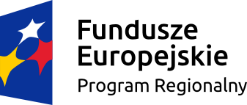 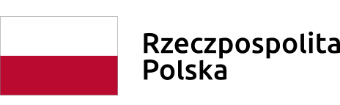 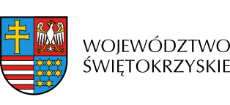 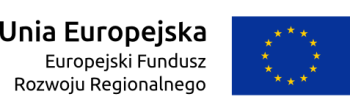 